Woche vom 17.05.-21.05.2021.-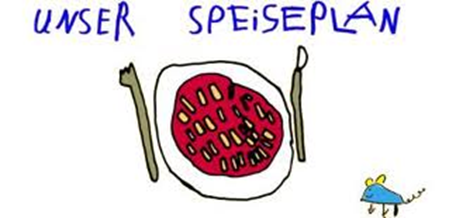 Woche vom 24.05.-28.05.2021Montag: Feiertag- Pfingsten - Dienstag:Bratkartoffel mit Bratwurst Mittwoch:Brokkoliauflauf mit GersteDonnerstag: Gnocchi in Soße, MöhrenFreitag:Bratwurst, Kartoffeln, KohlrabiFrühstück und Mittagessen je 3,00 Euro